UNIVERSIDADE ESTADUAL DE SANTA CRUZ PRÓ-REITORIA DE GRADUÇÃO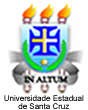 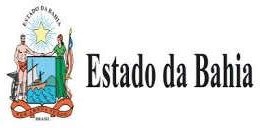 FICHA DE REGISTRO DE FREQUÊNCIA - ESTÁGIO CURRICULAR OBRIGATÓRIO –	ANEXO IVOBS: Esta ficha deve ser entregue ao (a) docente- orientador(a) juntamente com material comprobatório do estágio,como: relatório, memorial e outros solicitados para fins de avaliação. 	,	de	de 20 	Assinatura do (a) Supervisor(a) do Estágio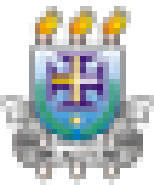 UNIVERSIDADE ESTADUAL DE SANTA CRUZ – UESCCampus Prof. Soane Nazaré de Andrade, Km 16 – Rodovia Ilhéus/Itabuna Tel: Reitoria (73) 3680-5003/5017/5311/5002 – Fax: (73) 3689-1126CEP: 45.662-000 – Ilhéus – Bahia – Brasil E-mail: reitoria@uesc.brESTAGIÁRIO(A):CURSOCURSOTURNOESTÁGIO: Indicar nomenclatura do EstágioDOCENTEDOCENTEDOCENTECAMPO DE ESTÁGIO - CONCEDENTECAMPO DE ESTÁGIO - CONCEDENTECAMPO DE ESTÁGIO - CONCEDENTECAMPO DE ESTÁGIO - CONCEDENTEINSTITUIÇÃO:INSTITUIÇÃO:INSTITUIÇÃO:INSTITUIÇÃO:REPRESENTANTE:REPRESENTANTE:REPRESENTANTE:REPRESENTANTE:E-mail: Do local de EstágioE-mail: Do local de EstágioTEL: Do local de EstágioTEL: Do local de EstágioSUPERVISOR(A)SUPERVISOR(A)LOCAL ESTÁGIOLOCAL ESTÁGIONºDATANº. de horasDESCRIÇÃO DAS ATIVIDADES REALIZADASVisto do Supervisor1/	/2/	/3/	/4/	/5/	/6/	/